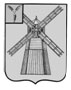 АДМИНИСТРАЦИЯ ПИТЕРСКОГО МУНИЦИПАЛЬНОГО РАЙОНА САРАТОВСКОЙ ОБЛАСТИР А С П О Р Я Ж Е Н И Еот 27 июля 2022 года №91-рс. ПитеркаОб утверждении состава комиссии по проведению конкурса на замещение вакантной должности заведующего муниципальным дошкольным образовательным учреждением «Детский сад «Полянка» села Запрудное Питерского района Саратовской области»В соответствии с Положением об организации и проведении конкурса на замещение вакантной должности руководителя муниципальной образовательной организации Питерского муниципального района, утвержденным постановлением администрации Питерского муниципального района от 30 мая 2022 года №198 «Об утверждении Положения об организации и проведении конкурса, и создании комиссии по проведению конкурса на замещение вакантной должности руководителя муниципальной образовательной организации Питерского муниципального района», руководствуясь Уставом Питерского муниципального района, 1. Утвердить состав комиссии по проведению конкурса на замещение вакантной должности заведующего муниципальным дошкольным  образовательным учреждением «Детский сад «Полянка» села Запрудное Питерского района Саратовской области» согласно приложению.2. Настоящее распоряжение вступает в силу с момента его опубликования и подлежит размещению на официальном сайте администрации Питерского муниципального района в информационно-телекоммуникационной сети «Интернет» по адресу: http://питерка.рф/.3. Контроль за исполнением настоящего распоряжения возложить на заместителя главы администрации муниципального района по социальной сфере.И.о. главы муниципального района                                                         Д.Н. ЖивайкинПриложение к распоряжению администрации муниципального района от 27 июля 2022 года №91-рСостав комиссии по проведению конкурса на замещение вакантной должности заведующего муниципальным дошкольным  образовательным учреждением «Детский сад «Полянка» села Запрудное Питерского района Саратовской области»Брусенцева Т.В.- заместитель главы администрации Питерского муниципального района по социальной сфере, председатель комиссии;БолтневаО.А. - начальник муниципального учреждения Управление образования администрации Питерского муниципального района, заместитель председателя комиссии;Камкина Ю.Ю.- главный специалист  по социальной работе администрации муниципального района, секретарь комиссии.Члены комиссии:Строганов А.А- консультант по правовой работе отдела делопроизводства и контроля администрации Питерского муниципального района Саратовской области;Шибалова М.В- заведующий МДОУ «Детский сад «Теремок» с.Питерка Питерского района Саратовской области (по согласованию);Панфиленко А.Ю- директор МОУ «СОШ с.Запрудное Питерского района Саратовской области» (по согласованию);Поминова И.И- председатель Питерской районной организации профессионального союза работников народного образования и науки Российской Федерации, ведущий специалист в МУ Управление образования администрации района(по согласованию);Самсонова Ю.В- начальник муниципального учреждения «Централизованная бухгалтерия» Управления образования администрации Питерского муниципального района».ВЕРНО: начальник отдела делопроизводства и контроля администрации муниципального района                                        А.П. Зацепин